TISZAVASVÁRI VÁROS ÖNKORMÁNYZATAKÉPVISELŐ-TESTÜLETÉNEK24/2018. (II.15.) Kt. számúhatározataÁllásfoglalás kérése, valamint jogalkotás kezdeményezése cukorbeteg gyermek ellátása érdekében Tiszavasvári Város Önkormányzata Képviselő-testülete az „Állásfoglalás kérése, valamint jogalkotás kezdeményezése cukorbeteg gyermek ellátása érdekében ” megnevezésű előterjesztéssel kapcsolatban az alábbi döntést hozza:Állásfoglalást kér az Emberi Erőforrások Minisztériumától a cukorbeteg gyermek ellátásának megoldására a határozat 1. számú mellékletét képező tartalommal, melyben egyidejűleg kezdeményi, a megfelelő és egyértelmű jogszabályi környezet megteremtését.II. Felkéri a polgármestert, hogy a kezdeményezést és állásfoglalás kérést küldje meg a minisztérium részére.Határidő: azonnal					Felelős: Dr. Fülöp Erik polgármester     Dr. Fülöp Erik					          Badics Ildikó	 polgármester						     jegyző24/2018. (II.15) határozat 1. számú mellékleteTiszavasvári Város Polgármesterétől4440 Tiszavasvári, Városháza tér 4. sz.Tel.: 42/520-500 Fax.: 42/275–000 e–mail: tvonkph@tiszavasvari.huÜgyiratszám:                                                          Tárgy: diabéteszes gyermek óvodai ellátásaÜgyintéző:					         állásfoglalás kérés, kezdeményezés						          jogszabályi környezet megteremtése						         Mell.: 1 db ÁNTSZ tájékoztató							         1 db megkeresés óvodaEmberi Erőforrások MinisztériumaBalog Zoltánemberi erőforrások minisztereTisztelt Miniszter Úr!A Tiszavasvári Város Önkormányzata fenntartásában lévő Tiszavasvári Egyesített Óvodai Intézményben az elmúlt hónapokban felmerülő probléma, 1-es típusú diabéteszes gyermek - óvodai nevelési napokon történő - napközbeni ellátásának biztosítása okán kérem állásfoglalását az alábbiak szerint:Az intézmény, 1-es típusú diabéteszes gyermek - óvodai nevelési napokon történő - napközbeni ellátásának megszervezéshez kért fenntartói segítséget, tekintve, hogy a felmerülő probléma kezelése meghaladja az intézmény lehetőségeit. Az 1-es típusú diabéteszes gyermek ellátása egészségügyi végzettséggel rendelkező szakember jelenlétté igényli az intézményben, tekintve, hogy az óvónők felelősséggel nem tudják beadni az ingadozó vércukorszint esetén szükséges inzulinmennyiséget. Az érintett gyermek állapota az általános ismert kórkép mellett is egyedi, jelenleg már inzulinpumpa biztosítja az inzulin adagolását, folyamatosan figyelni kell azonban az elfogyasztott szénhidrátmennyiséget, a gép jelzéseit, a gép beállítását, inzulin bejuttatását, egyedi méréseket kell eszközölni. Az inzulinpumpa beültetése pontosan annak érdekében történik, hogy a beteg állapota stabilizálódjon, életvitelét könnyítse ez a megoldás. Esetünkben az inzulinpumpa beállításának időszakában, mely időszak három hónapot is igénybe vehet, óvodába jár a gyermek. Annak érdekében, hogy pontos képet kapjunk a gyermek ellátásának időigényéről, és tényleges állapotáról jelenleg a Kornisné Központ egy szakápoló végzettségű dolgozója látja el ezt a feladatot 2018. február 28. napjáig. Elmondása szerint, bár az inzulinpumpa beültetésre került ez a feladat-ellátás valóban egész embert igényel, mert az elmúlt hetek tapasztalatai szerint, folyamatosan figyelemmel kell kísérni a gyermek állapotát, hogy felelős módon történjen meg az inzulinbevitel. A gyermek az inzulinpumpa beültetése előtt is óvodába járt, eddig azonban a szülő nem dolgozott és folyamatos telefonos, szükség esetén személyes kapcsolatot tudott biztosítani.Az óvoda intézményvezető véleménye szerint azonban a csoportban folyó zavartalan nevelő-oktató munka érdekében nincs szükség egy ember folyamatos jelenlétére,  mert a csoportban dolgozó  óvodapedagógusok és dajka valamint a pedagógiai asszisztens eddig is figyelték és figyelni fogják a gyermeket. Olyan személyre lenne szükség, aki vállalja az inzulinpumpa kezelését a nap bármely szakaszában. Ilyen személy azonban, főként ilyen munkarendben egyelőre nem érhető el, csak az önkormányzat más intézménye útján.I. Fentiek kapcsán szeretném ismertetni a fenntartó és intézmény közötti egyeztetések lépéseiről,  melynek alapján megismerhető a fenntartói álláspont, megoldási javaslatok, jogértelmezési kérdések, jogértelmezési nehézségek:I.1. Óvoda és a Tiszavasvári Védőnői Szolgálat tájékoztatásaAz óvoda intézményvezetőjét, kérelmével kapcsolatban - cukorbeteg gyermek napközbeni inzulinnal történő ellátásának megszervezése - az alábbiakról tájékoztattam:„Magyarország helyi önkormányzatairól szóló 2011. évi CLXXXIX. törvény (továbbiakban: Mötv.) 13. § (1) bekezdés 4., 6., és 8. pontjai értelmében a helyi közügyek, valamint a helyben biztosítható közfeladatok körében ellátandó helyi önkormányzati feladatok különösen az egészségügyi alapellátás, az egészséges életmód segítségét célzó szolgáltatások; az óvodai ellátás; illetve  a szociális, gyermekjóléti szolgáltatások ellátása.  A nemzeti köznevelésről szóló 2011. évi CXC törvény (továbbiakban: Nkt.)  3. § (6) bekezdése kimondja, hogy a köznevelés kiemelt feladata az iskolát megelőző kisgyermekkori fejlesztés, továbbá a tanulók speciális igényeinek figyelembevétele, egyéni képességeikhez igazodó, legeredményesebb fejlődésük elősegítése, a minél teljesebb társadalmi beilleszkedés lehetőségeinek megteremtése. Az Nkt. 8. § (1) bekezdése alapján az óvoda a gyermek három éves korától a tankötelezettség kezdetéig nevelő intézmény. Az Nkt. 25. § (5) bekezdése értelmében a nevelési-oktatási intézménynek gondoskodnia kell a rábízott gyermek felügyeletéről, a nevelés oktatás egészséges és biztonságos feltételeinek megteremtéséről. Az Nkt. 46. § (3) bekezdés g) pontja értelmében a gyermeknek joga, hogy állapotának, személyes adottságának megfelelő megkülönbözetett ellátásban részesüljön.Az Nkt. 49. § (4) bekezdése szerint az óvodába felvett gyermek csoportba való beosztásáról a szülők és az óvodapedagógusok véleményének kikérése mellett az óvodavezető dönt. Az Nkt. 83. § (2) bekezdése kimondja, hogy a fenntartóa) e törvényben foglalt keretek között dönt a köznevelési intézmény létesítéséről, nevének megállapításáról, gazdálkodási jogköréről, átszervezéséről, megszüntetéséről, alapfeladatának módosításáról, fenntartói jogának átadásáról,c) meghatározza a köznevelési intézmény költségvetését, továbbá a kérhető térítési díj és tandíj megállapításának szabályait, a szociális alapon adható kedvezmények feltételeit,e) ellenőrizheti a köznevelési intézmény gazdálkodását, működésének törvényességét, hatékonyságát, a szakmai munka eredményességét, nevelési-oktatási intézményben továbbá a gyermek- és ifjúságvédelmi tevékenységet, a tanuló- és gyermekbaleset megelőzése érdekében tett intézkedéseket; ha a fenntartó nem települési önkormányzat, a tanuló- és gyermekbalesetet jelenti a nevelési-oktatási intézmény székhelye szerint illetékes köznevelési feladatokat ellátó hatóságnak.Az egészségügyről szóló 1997. évi CLIV törvény 42. § (2) bekezdés a) pontja alapján az ifjúság-egészségügyi gondozás speciális feladata, hogy a veleszületett rendellenességgel élők, krónikus megbetegedésben vagy testi, érzékszervi, értelmi fogyatékosságban szenvedők - a háziorvossal történő együttműködésen alapuló - fokozott ellenőrzése, lelki gondozása és az egészséges közösségekbe történő beilleszkedés elősegítése.Az iskola-egészségügyi ellátásáról szóló 26/1997. (IX.3.) NM rendelet (továbbiakban: Rendelet) 1. § (1) bekezdése kimondja, hogy a 3-18 éves korosztály, valamint a 18 év feletti, középfokú nappali rendszerű iskolai oktatásban résztvevők megelőző jellegű, az egészségügyi alapellátás keretében szervezett iskola-egészségügyi ellátásban való rendszeres részvételéről [a kötelező egészségbiztosítás ellátásairól szóló 1997. évi LXXXIII. törvény 10. § (1) bekezdés b)-c) pont] az óvodák és iskolák e rendeletben foglaltak szerint gondoskodnak.A Rendelet 3. számú melléklete tartalmazza a nevelési-oktatási intézmény védőnője által önállóan ellátandó feladatokat, így a 7. pontja alapján a krónikus betegek, magatartási zavarokkal küzdők életvitelének segítése is az óvodai védőnő ellátandó feladatához tartozik. A nevelési-oktatási intézmények működéséről és a köznevelési intézmények névhasználatáról szóló 20/2012. (VIII. 31.) EMMI rendelet 128. § (3) bekezdése kimondja, hogy a nevelési-oktatási intézmény mindennapos működésében kiemelt figyelmet kell fordítani a gyermek, a tanuló egészséghez, biztonsághoz való jogai alapján a teljes körű egészségfejlesztéssel összefüggő feladatokra, amelyek különösena) az egészséges táplálkozás,b) a mindennapos testnevelés, testmozgás,c) a testi és lelki egészség fejlesztése, a viselkedési függőségek, a szenvedélybetegségekhez vezető szerek fogyasztásának megelőzése,d) a bántalmazás és iskolai erőszak megelőzése,e) a baleset-megelőzés és elsősegélynyújtás,f) a személyi higiénéterületére terjednek ki.A fenti jogszabályok értelmében elmondható, hogy a köznevelés kiemelt feladata az iskolát megelőző kisgyermekkori fejlesztés, valamint a gyermeknek joga, hogy állapotának személyes adottságának megfelelő ellátásban, illetve különleges gondozásban részesüljön. 5 éves kor előtt- amennyiben a gyermek állapota megengedi és ezt orvosi igazolás alátámasztja – a szülő, a pedagógus és a diabéteszes gyermek egészségügyi ellátásában közreműködő személyek együttműködése alapján a gyermek óvodai ellátásra lehetőséget kell biztosítani.Az édesanya kérelmében foglaltak különösen, hogy az intézmény biztosítson egy, a gyermek inzulinbeadáshoz alkalmas személyt, mivel legkésőbb 2018. január 1. napjával munkába áll, mindeddig a szülő járt be az óvodába és adta be az inzulint. A gyermek vércukor értékeinek megfelelő szinten tartásához, valamint a diabétesz szövődményeinek elkerülése érdekében naponta többször kell a gyermeknek inzulint kapnia. Az utolsó szakorvosi vélemény alapján, szükség esetén, általában ebéd után kell inzulint adni a gyermeknek. A pedagógusok jogszabályilag nem kötelezhetőek a vércukormérésre és az inzulin beadására, valamint ezen feladatok ellátására szakértelmük sincsen, tehát a pedagógus egyéni döntése alapján vállalható a gyermek speciális ellátása. Az intézmény vállalja a gyermek felügyeletét, vércukorszint ellenőrzését, – melyet jelenleg is végeznek, hiszen a gyermek harmadik éve óvodába jár - , azonban az inzulin beadását nem. Az önkormányzat kiemelt jelentőséget fordít a cukorbeteg gyermek ellátására, ennek érdekében felvettük a kapcsolatot a gyermek kezelőorvosával, Dr. Felszeghy Enikő, PhD egyetemi adjunktus, gyermekendokrinológus, diabetológus szakorvossal, hogy álláspontjával segítse a cukorbeteg gyermek napközbeni inzulinnal történő ellátásának megszervezését. 2017. november 15. napján válasz levelében az alábbiakról tájékoztatott. ,, …. az óvodai szakszemélyzet (óvónők és dadusok) felelősséggel nem utasíthatóak inzulin beadására. A vércukormérésben vagy annak felügyeletében általában segítséget tudnak nyújtani, a szülőkkel a kapcsolattartást általában mobiltelefonon oldják meg és amennyiben erre szükség van, a szülő adja be az inzulint a közösségben.Az iskolákban általában egészségügyi személyzet tud segíteni a diabeteses gyermek gondozásában, de ezekben az esetekben is általában a szülőé a döntés felelőssége.Inzulinbeadásra vagy védőnő, vagy szakasszisztens vagy szülő kérhető. ’’Fentieket összegezve, figyelembe véve a szakorvos véleményét, valamint a vonatkozó jogszabályokat 2018. január 1. napjától a védőnői szolgálat fogja ellátni ezt a feladatot. A védőnői szolgálat 2015. április óta a Tiszavasvári Egészségügyi Nonprofit Kft. keretei között működik. Tiszavasváriban az iskolavédőnői feladatát két főállású iskolavédőnő, illetve 2 vegyes körzetet ellátó védőnő látja el.  Tekintettel arra, hogy a cukorbeteg gyermek az Ifjúság úti Fülemüle Zöld Óvodába jár, illetve az iskolavédőnők az Ifjúság úti általános iskolában látják el feladatukat, így célszerű a két intézmény közelsége miatt is az iskolavédőnők által megoldani ezt a feladatot. Továbbá szükséges egy háromoldalú együttműködési megállapodásban rögzíteni, hogy a gyermek ellátásában részt vevő személyek főbb feladatait, azok megosztását, melynek felei Tiszavasvári Város Önkormányzata, Tiszavasvári Egyesített Óvodai Intézmény, valamint a Tiszavasvári Egészségügyi Nonprofit Kft.”  I.2.  Együttműködési megállapodásKorábbi megkeresésünkre hivatkozva megkerestem ismételten a gyermek kezelőorvosát, miszerint szükséges egy háromoldalú együttműködési megállapodásban rögzíteni, a gyermek ellátásában részt vevő személyek főbb feladatait, azok megosztását, melynek felei Tiszavasvári Város Önkormányzata, Tiszavasvári Egyesített Óvodai Intézmény, valamint a Tiszavasvári Egészségügyi Nonprofit Kft. Fentiekkel kapcsolatban kértem a kezelőorvos javaslatát arra nézve, hogy az együttműködési megállapodásban milyen feladatokat kell, illetve célszerű rögzíteni a gyermek ellátása érdekében. Mi a feladata a védőnőnek, valamint az óvónőnek? Szükséges-e az óvónőknek a vércukorszint ellenőrzés, védőnő értesítése feladatokon túl további feladatokat meghatározni. A védőnő tekintetében mi a szabálya az inzulin beadásának, mire kell odafigyelni. A szülő szóban tájékoztatott arról, hogy a gyermek inzulinpumpát fog kapni. Kértem a tájékoztatását, hogy miként működik az inzulinpumpa kezelés, hogyan segít ellenőrzés alatt tartania a gyermek vércukorszintjét, illetve az inzulinpumpa megléte mennyiben befolyásolja a védőnők, óvónők későbbi feladatait, valamint az együttműködési megállapodásban rögzíteni kívántakat. A kezelőorvos válaszában arról tájékoztatott, hogy az inzulinpumpa tanítás olyanoknak, akik a diabéteszt ismerik, alaphangon 5 órát vesz igénybe, akik nem ismerik, azoknak előbb a diabetest kell megismerni. I.3. A cukorbeteg gyermek ellátása védőnők útján nem biztosítható:A Szabolcs-Szatmár-Bereg Megyei Kormányhivatal vezető védőnőjével egyeztetéseket folyatattunk, abban a tekintetben, hogy a jogszabályban foglalt alábbi szövegrész alapján kötelező védőnői feladat-e a gyermek ellátása: Az iskola-egészségügyi ellátásáról szóló 26/1997. (IX.3.) NM rendelet (továbbiakban: Rendelet) 1. § (1) bekezdése kimondja, hogy a 3-18 éves korosztály, valamint a 18 év feletti, középfokú nappali rendszerű iskolai oktatásban résztvevők megelőző jellegű, az egészségügyi alapellátás keretében szervezett iskola-egészségügyi ellátásban való rendszeres részvételéről [a kötelező egészségbiztosítás ellátásairól szóló 1997. évi LXXXIII. törvény 10. § (1) bekezdés b)-c) pont] az óvodák és iskolák e rendeletben foglaltak szerint gondoskodnak. A Rendelet 3. számú melléklete tartalmazza a nevelési-oktatási intézmény védőnője által önállóan ellátandó feladatokat, így a 7. pontja alapján a krónikus betegek, magatartási zavarokkal küzdők életvitelének segítése is az óvodai védőnő ellátandó feladatához tartozik. A vezető védőnő tájékoztatása alapján a gyermek „életvitelének elősegítése” nem foglalja magában a cukorbeteg gyermek vércukorszint mérését, inzulinpumpa beállítását. Ebből kifolyólag a feladat védőnőkkel történő biztosítása nem megoldható, így a Tiszavasvári Védőnői Szolgálat nem tudta ellátni ezt a feladatot, mivel nem szakápolási tevékenységet végez.  Így az I.2. pontban említett együttműködési megállapodás az alábbiak szerint készült el:EGYÜTTMŰKÖDÉSI MEGÁLLAPODÁSMely létrejött Tiszavasvári Egyesített Óvodai Intézmény (székhely: 4440 Tiszavasvári, Ifjúság u. 8.) képviseli: intézményvezető,törvényes képviselők, valamint  közreműködő személy között az alábbiak szerint:Előzmények: Az 1-es típusú diabéteszben szenvedő gyermek Tiszavasvári Egyesített Óvodai Intézményben óvodai nevelésben részesül.A gyermeknél 1-es típusú diabéteszt diagnosztizáltak, jelen megállapodás időpontjában inzulinpumpa segítségével biztosított részére az inzulin adagolása.II. Megállapodás tárgya: A Tiszavasvári Egyesített Óvodai Intézményben (továbbiakban: óvoda) óvodai nevelésben részesülő 1-es típusú diabéteszben szenvedő gyermek életvitelének segítése, inzulinpumpa beállításával kapcsolatos zárójelentésben foglaltak végrehajtása, az alkalmazandó diéta és a beállított bólusinzulin tartása érdekében.III.1. Óvoda kötelezettsége különösen:Minden, a gyermek jelen megállapodást érintő egészségi állapotával kapcsolatos változó körülményről – pld. gyermek állapotának észrevehető változása, szokatlan viselkedés - köteles szóban és írásban dokumentált módon (ápolási-gondozási lap) tájékoztatni a törvényes képviselőt, a közreműködő személyt, szükség esetén – ha a körülmények azt indokolják – a mentőket, kezelőorvost, ennek akadályozatása esetén házi gyermekorvost.A gyermek egészségi állapotát folyamatosan figyelemmel kíséri és a gyermek jelen megállapodást érintő egészségi állapotával kapcsolatos eseményt írásban dokumentál.Folyamatosan figyelemmel kíséri az inzulinpumpa beállításához szükséges adatként, az elfogyasztott szénhidrát mennyiségét. A gyermek számára előírt diéta alapján - mely a Közétkeztetési Kft. által megbízott dietetikus javaslata alapján biztosított - nyomon követi a gyermek étkezéseit, a megfelelő és előírt mennyiségű szénhidrátbevitelt figyelemmel kíséri. Szükség szerint kapcsolatot tart a törvényes képviselővel.Közreműködő személlyel kapcsolatot tart.  III.2. Törvényes képviselők kötelezettsége különösen:Minden a gyermek állapotával kapcsolatos információ-, irat-, az inzulinpumpa beállításával kapcsolatos zárójelentés-, egyéb dokumentáció, alkalmazandó diétával kapcsolatos iratok átadása az óvoda részére. Köteles haladéktalanul, a nevelési nap kezdetén, vagy amennyiben azt a körülmények indokolják a nevelési nap közben haladéktalanul szóban és írásban tájékoztatni az óvodát és a közreműködő személyt, a gyermek jelen megállapodást érintő egészségi állapotával kapcsolatos változó körülményről, orvosi utasításról. Ellentmondó információk, nem megfelelő tájékoztatásból eredő problémák miatt az óvodai kapcsolattartó részére nem felróható. A vércukorszint mérés, valamint az inzulinpumpa használatával kapcsolatos tárgyi feltételek biztosítása.Bármely törvényes képviselői kötelezettség megszegése esetén az ebből eredő károkért az óvoda, a közreműködő személy nem vonható felelősségre.Kapcsolatot tart az óvodával és a közreműködő személlyel.III.3. Közreműködő személy kötelezettsége különösen:Jelen megállapodás 1. mellékletében foglalt orvosi zárójelentésben foglaltakat köteles betartani.Elvégzi az orvosi zárójelentésben szereplő bólusinzulin beadását minden étkezés előtt, a meghatározott időpontokban (9:00 - 12:00 - 15:00). A beadást dokumentálja az ápolási - gondozási lapon.Figyelemmel kíséri az inzulinpumpa beállításához szükséges adatként, az elfogyasztott szénhidrát mennyiségét.Nem megfelelő szénhidrátbevitelt írásban dokumentálja, az inzulinpumpa beállítása erre figyelemmel történik.Figyelemmel kíséri az inzulinpumpa beállítását, helyes működését és a jelzett adatokat, a haladéktalanul szükségessé váló méréseket gyermek (inzulin) vércukorszintjének mérését elvégzi, mely adatot és a mérés időpontját az ápolási - gondozási lapon dokumentál.Minden, a gyermek jelen megállapodást érintő egészségi állapotával kapcsolatos változó körülményről – pld. gyermek állapotának észrevehető változása, szokatlan viselkedése- köteles szóban és írásban dokumentált módon tájékoztatni a törvényes képviselőt, szükség esetén – ha a körülmények azt indokolják – a mentőket, kezelőorvost, ennek akadályozatása esetén házi gyermekorvost.Törvényes képviselővel történő kapcsolatfelvétel esetén írásban dokumentálja, hogy mely törvényes képviselővel történt az egyeztetés, röviden az egyeztetettek tartalma és az egyeztetés időpontja.  Kapcsolatot tart a törvényes képviselővel és az óvodával.IV. Jelen megállapodást bárminemű, a gyermek állapotában bekövetkező változás esetén felek közös megegyezéssel módosítják, figyelemmel a kezelőorvos utasításaira. V. Egyebek: V.1. Jelen megállapodásban foglalt kötelezettségek teljesítése mellett felek kötelesek tőlük elvárható módon mindent megtenni az életveszély, egészségkárosodással, egészségromlással járó körülmény elhárítása érdekében.V.2. Felek megállapodnak, hogy a törvényes képviselővel történő kapcsolattartás elsődlegesen: C(édesanya) történő kapcsolattartást jelenti, az alábbi telefonszámon: ……………………………………..Édesanya akadályoztatása esetén: (édesapa), az alábbi telefonszámon: …………………………………………… V.3. Jelen megállapodás a felek általi aláírással lép hatályba.Tiszavasvári, 2018. ……………...……………………………………                    		…………………………………………	      Tiszavasvári Egyesített Óvoda	                                                  közreműködő személy	       Intézményvezető…………………………………….		         ………………………………………….           törvényes képviselő				     törvényes képviselőMegbízási szerződéssel 2018. január 3. napjától 2018. február 28. napjáig megoldott ezen feladat ellátása mindaddig, amíg az alábbi kérdésekre megkapjuk a választ, hogy az ellátást hosszú távon tudjuk biztosítani.II. Az ellátás hosszú távú biztosításaII.1. Az önkormányzat két megoldást tart kivitelezhetőnek:1. Az önkormányzat feladat-ellátási szerződést köt a Kornisné Liptay Elza Szociális és Gyermekjóléti Központtal, és az óvodával, melyben meghatározza, hogy a szakápolási feladatot az óvodában a Kornisné Központ útján kívánja biztosítani, mint nem kötelező önkormányzati feladat-ellátást (Ezzel kapcsolatban felmerülő problémák a II.2.  pontban kerül kifejtésre);Ebben az esetben a Kornisné Központ szakápoló által a helyettesítés is megoldható, a dolgozók munkaköri leírása módosításával/kiegészítésével ellátható a cukorbeteg gyermek ellátása.  2. Az óvodában foglalkoztatási jogviszonyban álló szakápoló segítségével kerül biztosításra ez a feladat.II.2.1. Állásfoglalást kértem a Szabolcs-Szatmár-Bereg Megyei Kormányhivatal Nyíregyházi Járási Hivatal Hatósági Főosztály Népegészségügyi Osztály, Dr. Szilágyi Erzsébet osztályvezető, járási tiszti főorvostól.1. Szakápolási tevékenységnek minősül-e cukorbeteg gyermek vércukorszint mérése, inzulinpumpa beállítása, amennyiben igen, engedély köteles tevékenység – e a cukorbeteg gyermek ellátása? Jelenleg a Kornisné Központ alapító okiratában az alábbi COFOG kódok szerepelnek:073410	Egészségügyi ápolás bentlakással101110	Bentlakásos, nem kórházi ellátás, ápolás101211	Fogyatékossággal élők tartós bentlakásos ellátása101222	Támogató szolgáltatás fogyatékos személyek részére102023	Időskorúak tartós bentlakásos ellátása102024	Demens betegek tartós bentlakásos ellátása102031	Idősek nappali ellátása102032	Demens betegek nappali ellátása104042	Család és gyermekjóléti szolgáltatások104043	Család és gyermekjóléti központ107051	Szociális étkeztetés107052	Házi segítségnyújtás107053	Jelzőrendszeres házi segítségnyújtásA Kornisné Központ egészségügyi szolgáltatás nyújtására megkapta működési engedélyét, betegápolás szakmai főcsoporton belül végzett szakápolás szakmára. A 18 éven aluli gyermek szakápolási tevékenysége esetén fenti kódok valamelyike, illetve a betegápolás szakmai főcsoporton belül végzett szakápolás megfeleltethető-e a feladatellátásnak?2. Amennyiben az önkormányzat feladat-ellátási szerződést köt a Kornisné Liptay Elza Szociális és Gyermekjóléti Központtal, valamint az óvodával, úgy a Kornisné Központ végezné ezen szakápolási tevékenységet az óvodában. A Kornisné Központ alapító okiratában szereplő COFOG kódok valamelyikével, valamint a betegápolás szakmai főcsoporton belül végzett szakápolással önmagában végezhető-e engedély nélkül ezen tevékenység?3. Szükséges-e feltüntetni a Kornisné Központ alapító okiratában az óvodát telephelyként, mint a munkavégzés helyszínét. 4. Ha nem feladat-ellátási szerződés keretein belül válik megoldottá a cukorbeteg gyermek ellátása, akkor az óvoda vonatkozásában kell-e engedélyt kérni szakápolási tevékenység végzésére, melynek személyi, tárgyi feltételeinek miként tudna az óvoda eleget tenni. II.2.2. Az ÁNTSZ 2018. január 24. napján kelt SZ-10/NEO/00924-2/2018. számú tájékoztatásában foglaltak értelmében: ÁNTSZ tájékoztatásában egyrészt ír arról, hogy a Kornisné Központ, mint egészségügyi szolgáltató az ÁNTSZ által kiadott engedélye alapján a bentlakásos szociális intézményben élő ellátottak esetében jogosult szakápolási tevékenységet végezni, az óvodában 18 év alatti gyermek esetében nem. Tájékoztat, hogy a feladat - tekintve, hogy nem minősül szakápolási tevékenységnek – az óvoda tevékenységi körén belül elvégezhető.Fentiekkel kapcsolatban kollegáim az ÁNTSZ-szel telefonon felvették a kapcsolatot. Természetesen azzal tisztában vagyunk, hogy a jelenlegi szakápolási engedély alapján a Kornisné Központ nem végezhet ápolási tevékenységet az óvodában. Az állásfoglalás kérésben ezért tettük fel a kérdést, hogy milyen COFOG kódon, milyen tevékenységi körrel végezhet, ill. engedélyköteles-e a 18 éven aluli gyermekek ilyen jellegű ellátása. Tekintve, hogy országosan nincs egyöntetű gyakorlat ebben a kérdésben tartottuk szükségesnek az ÁNTSZ megkeresését. A telefonos egyeztetés során az ÁNTSZ munkatársa elmondta, hogy nincs ilyen szakfeladat, ill. tevékenységi kör, ezáltal nem is engedélyköteles ez a tevékenység, ill. ahogy írták véleményük szerint nem szakápolási feladat.Ezzel kapcsolatban tettük fel az állásfoglalás kérésben leírtakkal összhangban a további kérdésünket, hogy ez esetben miért ne teljesíthetné ezt a feladatellátást a fenntartó önkormányzat a Kornisné Központon keresztül, tekintve, hogy bár az ÁNTSZ véleménye szerint nem szakápolási tevékenység, ez esetben mégis több szakápoló állna rendelkezésre az intézményben, akik munkaköri leírása ilyen módon kiegészíthető lenne. Több felmerülő problémánk van ugyanis:- Jelenleg egyetlen óvónő sem vállalja ezt a feladatellátást és arra nem is kötelezhető. Nem is célszerű valószínűleg ilyen feladatot kötelező jelleggel meghatározni, amennyiben jogszabály azt nem írja elő. - A körzeti védőnő tájékoztatása szerint nem tartozik a védőnő feladatai közé ez a tevékenység.-  Amennyiben az óvoda alkalmazna egy személyt a feladat ellátására, annak a személynek a tartós, vagy nem tartós távolléte esetén ad hoc jelleggel kellene biztosítania a helyettesítést.- A helyettesítés biztosítása megbízási jogviszony keretében valósulhatna meg, mely polgárjogi jogviszony szemben a foglalkoztatási jogviszonnyal, más szabályokkal, kiemelve ebből például az utasítás adásra vonatkozó, ill. a felelősségi szabályokat.- Nem biztos, hogy a helyettesítés így megoldható, tekintve, hogy jelenleg a feladat-ellátása vonatkozásában is több szakápoló mondott nemet informálódó jellegű kérdésünkre a témában.A Tiszavasvári Város Önkormányzata fenntartásában lévő Kornisné Liptay Elza Szociális és Gyermekjóléti Központ (4440 Tiszavasvári, Vasvári Pál u. 87. sz.), rövidített nevén: Kornisné Központ több szociális- és gyermekjóléti ellátást és legújabb szolgáltatásként, mint egészségügyi szolgáltató idősek szakápolását is biztosító integrált intézmény. Mind az idősek bentlakásos ellátása, mind a szakápolási tevékenység kapcsán több ápolót, szakápoló dolgozik az intézményben. Ezért gondolkodunk a feladat-ellátás Kornisné Központ útján történő biztosításában. III. Állásfoglalás kérés, kezdeményezés jogszabályi környezet megteremtésére:Az önkormányzat meglátása az, hogy biztosítani kell az inzulinos kezelés lehetőségét az oktatási-nevelési intézményekben, amely jelenleg Magyarországon nem megoldott, nincs elfogadott eljárás, nincs jogszabályi feltétel, nincs felelősségi rendszer kialakítva.Tekintettel a fentiekre tisztelettel megkérem, hogy az Emberi Erőforrások Minisztériuma tegyen intézkedéseket az alábbiak szerint a megfelelő és egyértelmű jogszabályi környezet megalkotásához:jogszabályi feltételek a diabéteszes gyermekek óvodai és iskolai ellátásához,egyértelmű szabályzatok és eljárásrend, felelősségi rendszer kialakítása.Kérem továbbá állásfoglalását az alábbi kérdésekben:A jogszabályban foglalt alábbi szövegrész alapján kötelező védőnői feladat-e a krónikus beteg – jelen esetben inzulinpumpát használó 1-es típusú diabéteszes - gyermek ellátása, inzulinpumpa beállítása, vércukorszint mérése: Az iskola-egészségügyi ellátásáról szóló 26/1997. (IX.3.) NM rendelet (továbbiakban: Rendelet) 1. § (1) bekezdése kimondja, hogy a 3-18 éves korosztály, valamint a 18 év feletti, középfokú nappali rendszerű iskolai oktatásban résztvevők megelőző jellegű, az egészségügyi alapellátás keretében szervezett iskola-egészségügyi ellátásban való rendszeres részvételéről [a kötelező egészségbiztosítás ellátásairól szóló 1997. évi LXXXIII. törvény 10. § (1) bekezdés b)-c) pont] az óvodák és iskolák e rendeletben foglaltak szerint gondoskodnak. A Rendelet 3. számú melléklete tartalmazza a nevelési-oktatási intézmény védőnője által önállóan ellátandó feladatokat, így a 7. pontja alapján a krónikus betegek, magatartási zavarokkal küzdők életvitelének segítése is az óvodai védőnő ellátandó feladatához tartozik. Tájékoztatni szeretném, hogy tapasztalataink szerint, eddigi egyeztetések eredményeként, a gyermek egy napon belüli eseti jellegű megtekintése nem oldja meg a problémát, mert a gyermek mindennemű tevékenysége (stresszes állapot, hevesebb testmozgás, elfogyasztott, el nem fogyasztott szénhidrátmennyiség, folyadékbevitel) befolyásolja az állapotát és a beadandó inzulinmennyiséget, adott esetben életmentő inzulin beadása is szükségesé válhat.2. 1.A köznevelésről szóló 2011. évi CXC. tv. 62. § (1) bekezdés g) pontja úgy értelmezendő-e, hogy a feladat - az ÁNTSZ tájékoztatásban foglaltaknak megfelelően - tekintve, hogy nem minősül szakápolási tevékenységnek – az óvoda tevékenységi körén belül végezhető el. Illetve amennyiben a lent idézett jogszabályhely így értelmezendő, kizárólag az óvoda tevékenységi körén belül végezhető-e el ez a feladat. (lsd. 2.2. pont)(62. § (1) bekezdés g) pont: „A pedagógus alapvető feladata a rábízott gyermekek, tanulók nevelése, oktatása, óvodában a gyermekek Óvodai nevelés országos alapprogramja szerinti nevelése, iskolában a kerettantervben előírt törzsanyag átadása, elsajátításának ellenőrzése, sajátos nevelési igényű tanuló esetén az egyéni fejlesztési tervben foglaltak figyelembevételével. Ezzel összefüggésben kötelessége különösen, hogy …… g) a gyermek testi-lelki egészségének fejlesztése és megóvása érdekében tegyen meg minden lehetséges erőfeszítést: felvilágosítással, a munka- és balesetvédelmi előírások betartásával és betartatásával, a veszélyhelyzetek feltárásával és elhárításával, a szülő - és szükség esetén más szakemberek - bevonásával, …”)2.2. Helyesen jár-e el a fenntartó, amennyiben a körülírt feladat ellátására feladat-ellátási „quazi” közszolgáltatási szerződést köt az általa fenntartott óvodával és a Kornisné Központtal, melynek keretében önként vállalt feladatként vállalja hasonló betegséggel küzdő gyermekek ellátását az óvodai nevelés ideje alatt, kijelöli azt az óvodai egységet ahol ez a feladat-ellátás kizárólag biztosított, és kinyilatkozza, hogy a feladatot a Kornisné Központ útján biztosítja az óvodában. Így amellett, hogy egy közalkalmazott felvételre kerülne a feladat-ellátásra a Kornisné Központban, és a szakápolók beosztásával megoldható az ad hoc helyettesítés is, a dolgozók munkaköri leírásának kiterjesztésével melyet megalapozna a feladat-ellátási szerződés. A probléma az, hogy mivel az ÁNTSZ tájékoztatása szerint ilyen szakfeladat nincs, alapító okiratban nem erősíthető meg ez a tevékenységvégzés.2.3. Az országban van olyan gyakorlat is, ahol 074032 kormányzati funkción, ifjúság - egészségügyi gondozás szakfeladaton látják el óvodák, illetve védőnők ezt a feladatot. Abban az óvodában, ahol ezen a szakfeladaton keresztül látják el a cukorbeteg gyermekeket, ott szakápoló végzettségűeket foglalkoztatnak.Helyesen értelmezzük-e, ha ezen szakfeladatot a fenntartó inkább a védőnői munkához rendeli, nem pedig az óvodai neveléshez, mivel az egészségügyről szóló 1997. évi CLIV. törvény 42. § - a kimondja, hogy az ifjúság-egészségügyi gondozás célja a kiskorúak harmonikus testi és lelki fejlődésének elősegítése. Az ifjúság-egészségügyi gondozás speciális feladata a veleszületett rendellenességgel élők, krónikus megbetegedésben vagy testi, érzékszervi, értelmi fogyatékosságban szenvedők - a háziorvossal történő együttműködésen alapuló - fokozott ellenőrzése, lelki gondozása és az egészséges közösségekbe történő beilleszkedés elősegítése. Az ifjúság-egészségügyi gondozás keretében biztosítani kell a nevelési-oktatási intézményekben a gyermekek és tanulók első orvosi ellátását is. Az ifjúság-egészségügyi gondozás részét képezi - a külön jogszabályban meghatározottak szerint - az iskola-egészségügyi ellátás.Alátámasztja ezt a központi védőnővel történő korábbi egyeztetés is (lsd. 1.3. pont), ami a védőnői jogszabályi hivatkozást illeti, mely szerint az iskola-egészségügyi ellátásáról szóló 26/1997. (IX.3.) NM rendelet 3. számú melléklete tartalmazza a nevelési-oktatási intézmény védőnője által önállóan ellátandó feladatokat, így a 7. pontja alapján a krónikus betegek, magatartási zavarokkal küzdők életvitelének segítése is az óvodai védőnő ellátandó feladatához tartozik.Tekintve azonban, hogy jelen állásfoglalás kérés 1. pontjában kerül megfogalmazásra a kérdés, hogy a 26/1997. (IX.3.) NM rendelet (továbbiakban: Rendelet) 1. § (1) bekezdése, valamint 3. melléklete értelmében kötelező védőnői feladat-e a krónikus beteg – jelen esetben inzulinpumpát használó 1-es típusú diabéteszes - gyermek ellátása, inzulinpumpa beállítása, ez a pont az 1. pontban foglaltakkal együtt értelmezendő. Azaz amennyiben alapvetően nem védőnői feladat a gyermek ellátása, valószínűsíthetően az itt ismertetett gyakorlat sem megfelelő.Kérem fentiek figyelembevételével állásfoglalásával segítse elő a feladat-ellátás jogszabályoknak megfelelő biztosítását, a kezdeményezés ügyében pedig a szükséges intézkedéseket megadni szíveskedjék.Tiszavasvári, 2018. február 15.					Tisztelettel:									Dr Fülöp Erik									 polgármestermelléklet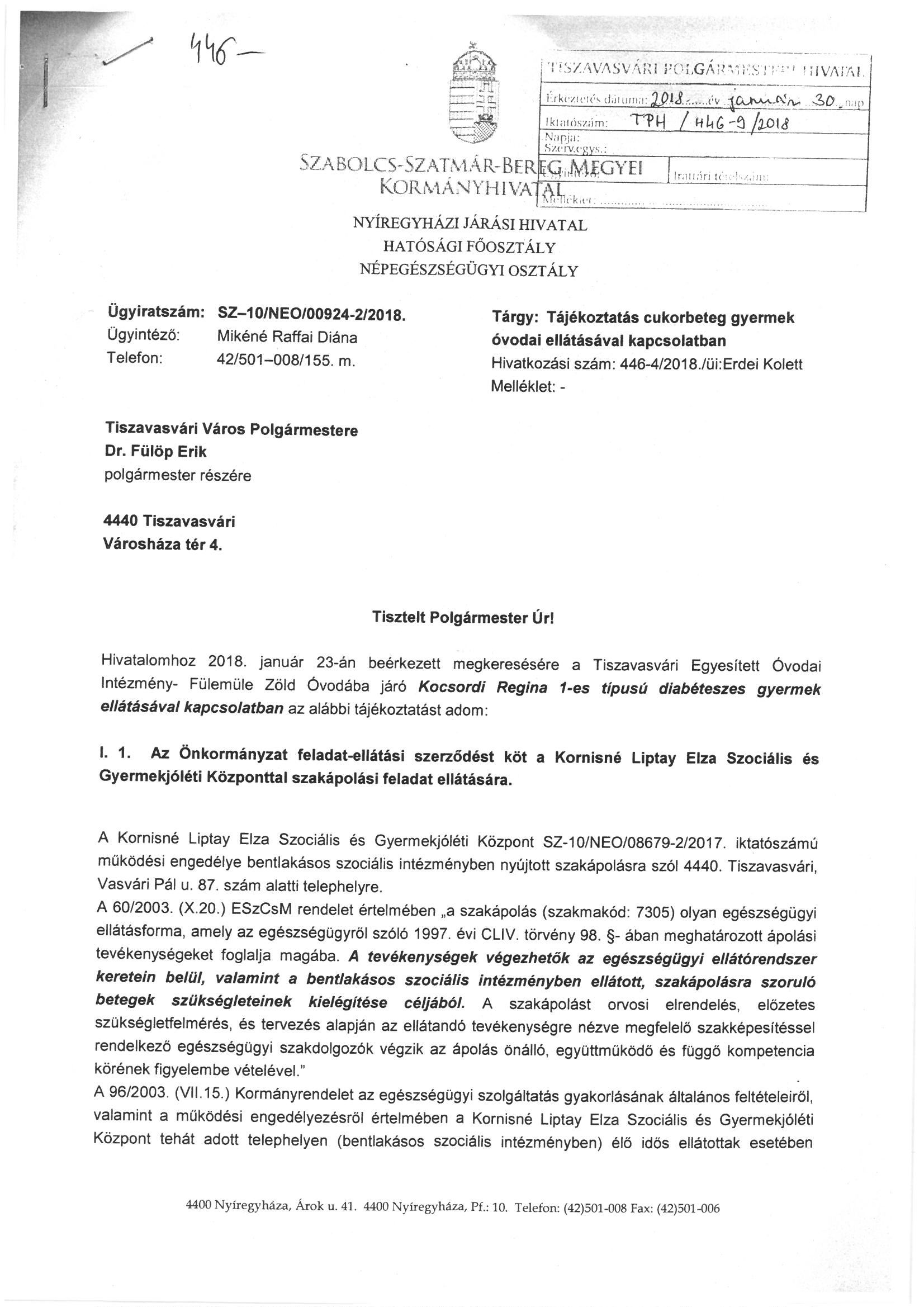 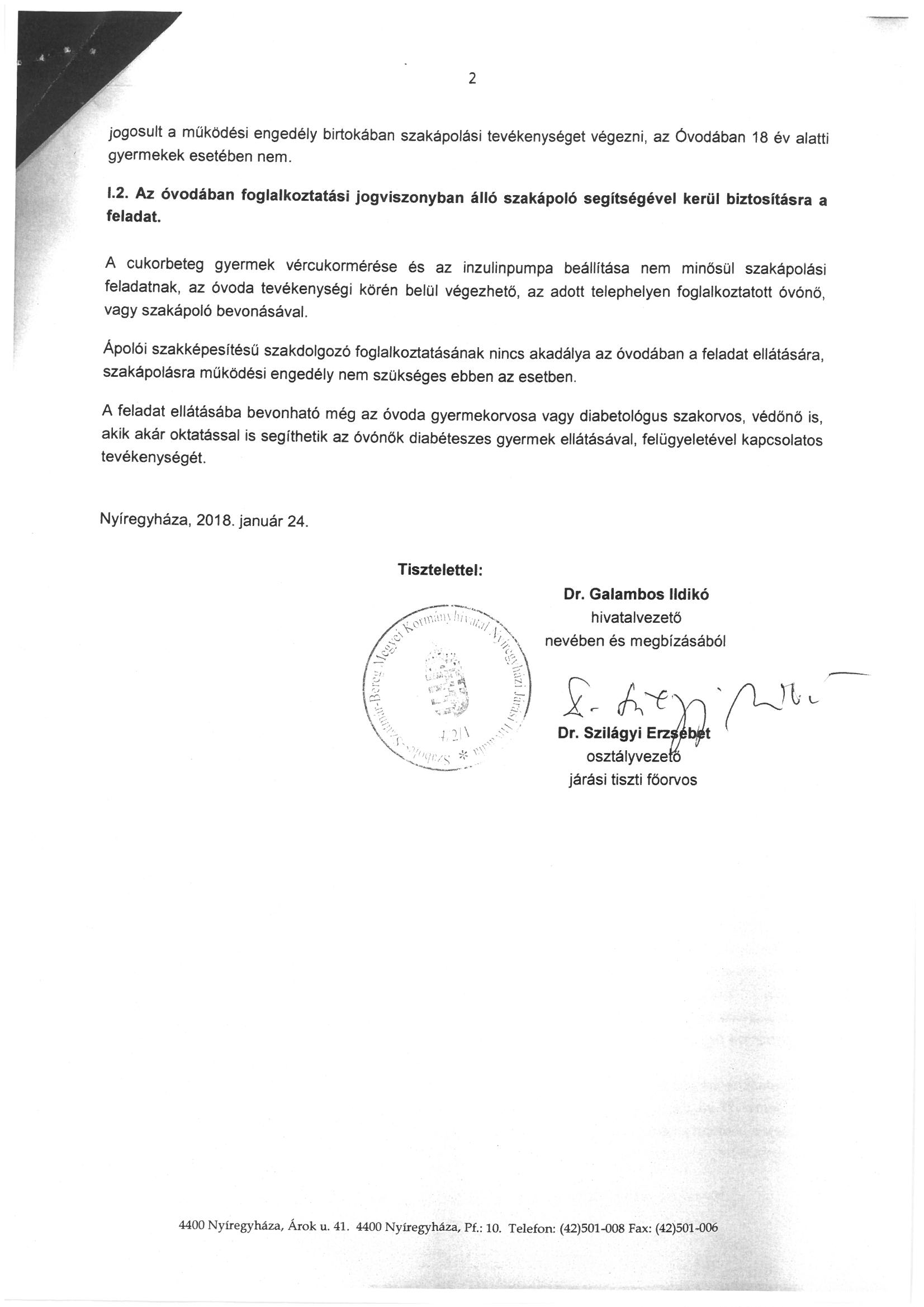 mell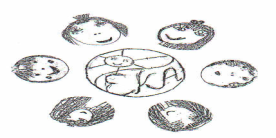                                 TISZAVASVÁRI EGYESÍTETT ÓVODAI INTÉZMÉNY                                             4440 TISZAVASVÁRI IFJÚSÁG U.8.                                                           Tel/fax: 42/ 372-756                                                          ekaovoda@gmail.com                                                                 OM:033140Ügyiratszám: 136  /2018Tárgy: Cukorbeteg gyermek ellátásaTISZAVASVÁRI POLGÁRMESTERI HIVATAL4440 TiszavasváriVárosháza tér 4. Dr.  F Ü L Ö P    E R I KPolgármester Úr részére446-3/2018 . ügyiratszámú, 2018.01.17.-én érkezett levelére válaszolva az alábbiakat közlöm:Előző levelemben  nem voltam teljesen  egyértelmű, hogy mi a kérésem. A jelenleg és akkor alkalmazott személy alkalmazásának körülményeit szerettem volna tisztázni, mivel a teljesítések igazolásához a Városi Kincstár írásos határozatot kért.( Ki, kit, mikortól meddig, mennyiért és milyen feladatra alkalmaz).Természetesen, tisztában vagyok az ügy jelenlegi állásával, szinte mindennapos telefonos kapcsolatban vagyok a kijelölt ügyintézővel. A csatolt levelek közül részemre eljuttatva csak az első volt, a többiről szóban lettem tájékoztatva.A Tiszavasvári Egyesített Óvodai Intézmény nem tagadta meg sem  a gyermek felvételét, sem nevelését és kezdettől fogva segítséget nyújtottak a pedagógusok, dajka és pedagógiai asszisztens a cukorbeteg gyermek ellátásában, az óvodai étkeztetése is megoldott kezdettől fogva. Az óvoda 2 és fél éven keresztül saját erőből , az óvoda és a  csoport keretein belül látta el  a cukorbeteg gyermek krónikus betegsége miatti  fokozott felügyeletét és  ellátását( vércukor mérése, köztes szükség szerinti étkeztetések, szénhidrát mennyiségének mérése, számolása, folyamatos napi kapcsolattartás a szülővel). A szülő 2017 szeptember végén juttatta el hozzám írásbeli kérelmét, melyet én azonnal továbbítottam Polgármester Úrnak. Akkori kérelmében inzulin beadásához kért segítséget 2018. január 1-től. 2017 decemberében a kislány inzulin pumpát kapott, melyről melyről sem az óvodát sem a Fenntartót írásban, hivatalosan nem tájékoztatta, hiszen ez az ellátásában teljesen más körülményeket kíván. Ahogy megtudtam az óvodapedagógusoktól , szóban tájékoztattam a Kapcsolattartót.  A szülő által elénk állított feladat azonban most már meghaladja az intézmény dolgozóitól elvárható feladatot, nem tartozik sem az óvodapedagógusok sem a nevelő-oktató munkát segítő dolgozók munkaköréhez. Hiszen nekik a cukorbeteg gyermeken  kívül még 22 fő gyermek  nevelését és fejlesztését kell ellátniuk.A kislány folyamatos  felügyeletét a csoport  óvodapedagógusain( 2 fő) és a dajkán (1 fő) kívül 1 fő pedagógiai asszisztens látta el, akit a törvény 3 csoportra biztosít. Ő más csoportban  így nem tudott segítsége lenni a gyerekeknek illetve a pedagógusok munkájának ( pedig más csoportban is van SNI, magatartászavaros gyermek , vagy napi egyéb problémával érkező gyermek, aki segítségre szorulna vagy egyéb személyes gondoskodást igényelne)Mivel a szülő szóbeli kérése az utóbbi egyeztetésen az volt, hogy 1 fő állandó felügyeletet ellátó személyt kér gyermekéhez, akire a csoportban folyó zavartalan nevelő-oktató munka érdekében szerintünk nincs szükség,  mert a csoportban dolgozó  óvodapedagógusok és dajka valamint a pedagógiai asszisztens eddig is figyelték és figyelni fogják a gyermeket. Olyan személyre lenne szükség , aki vállalja az inzulinpumpa kezelését a nap bármely szakaszában (eddigi tapasztalataink alapján)Próbáltam olyan embert keresni akinek legalább dajkai végzettsége is van és esetleg ápoló. ………….. gondoltam, aki dajkai végzettségű és dolgozott a ………………….. is …………………... A múlt héten keresett meg ……………… aki szociális ápoló és gondozó végzettsége van, házi betegápoló jelenleg, talán ő elvállalná. 2018.02.07-én történt telefonos beszélgetésünkkor elmondta hogy sajnos nem tudja ezt bevállalni.2018.02.07-én Megkaptam Önöktől a Nyíregyházi Járási Hivatal Hatósági Főosztály Népegészségügyi Osztályának  e-mailben érkezett tájékoztatását, mely szerint: A cukorbeteg gyermek vércukormérése és az inzulinpumpa beállítása nem minősül szakápolási feladatnak, az óvoda tevékenységi körén belül végezhető, az adott telephelyen foglalkoztatott óvónő vagy szakápoló bevonásával. Véleményem szerint nem az óvoda és az óvodapedagógusok tevékenységi köréhez tartozik, mivel :2011.évi CXC. Tv.A Köznevelésről  6. Az óvoda3. § (1) A köznevelés középpontjában a gyermek, a tanuló, a pedagógus és a szülő áll, akiknek kötelességei és jogai egységet alkotnak.(2) A köznevelésben a nevelés és oktatás feladatát a gyermek szülei, törvényes képviselői megosztják a köznevelési intézményekkel és a pedagógusokkal. 8. § (1) Az óvoda a gyermek hároméves korától a tankötelezettség kezdetéig nevelő intézmény. (3)Az óvodai nevelés 6. melléklet szerinti finanszírozott időkerete magában foglalja a gyermek napközbeni ellátásával összefüggő feladatokhoz, a teljes óvodai életet magában foglaló foglalkozásokra fordítható heti ötven óra időkeretet. A fenntartó az óvodában heti tizenegy órás időkeretben köteles megszervezni a beilleszkedési, tanulási, magatartási nehézséggel küzdő gyermekek fejlesztő, valamint a sajátos nevelési igényű gyermekek egészségügyi, pedagógiai célú habilitációs, rehabilitációs foglalkoztatását.35. A pedagógus kötelességei és jogai62. § (1) A pedagógus alapvető feladata a rábízott gyermekek, tanulók nevelése, oktatása, óvodában a gyermekek Óvodai nevelés országos alapprogramja szerinti nevelése, iskolában a kerettantervben előírt törzsanyag átadása, elsajátításának ellenőrzése, sajátos nevelési igényű tanuló esetén az egyéni fejlesztési tervben foglaltak figyelembevételével. Ezzel összefüggésben kötelessége különösen, hogya) nevelő és oktató munkája során gondoskodjék a gyermek személyiségének fejlődéséről, tehetségének kibontakoztatásáról, ennek érdekében tegyen meg minden tőle elvárhatót, figyelembe véve a gyermek egyéni képességeit, adottságait, fejlődésének ütemét, szociokulturális helyzetét,b) a különleges bánásmódot igénylő gyermekekkel egyénileg foglalkozzon, szükség szerint együttműködjön gyógypedagógussal, konduktorral vagy a nevelést, oktatást segítő más szakemberekkel, a hátrányos helyzetű gyermek, tanuló felzárkózását elősegítse,c) segítse a tehetségek felismerését, kiteljesedését, nyilvántartsa a tehetséges tanulókat,d) előmozdítsa a gyermek, tanuló erkölcsi fejlődését, a közösségi együttműködés magatartási szabályainak elsajátítását, és törekedjen azok betartatására,e) egymás szeretetére és tiszteletére, a családi élet értékeinek megismerésére és megbecsülésére, együttműködésre, környezettudatosságra, egészséges életmódra, hazaszeretetre nevelje a gyermekeket, tanulókat,f) a szülőt (törvényes képviselőt) rendszeresen tájékoztassa a tanuló iskolai teljesítményéről, magatartásáról, az ezzel kapcsolatban észlelt problémákról, az iskola döntéseiről, a gyermek tanulmányait érintő lehetőségekről,g) a gyermek testi-lelki egészségének fejlesztése és megóvása érdekében tegyen meg minden lehetséges erőfeszítést: felvilágosítással, a munka- és balesetvédelmi előírások betartásával és betartatásával, a veszélyhelyzetek feltárásával és elhárításával, a szülő - és szükség esetén más szakemberek - bevonásával,Véleményem szerint a szülőn kívül más szakember ápoló lehetne vagy a védőnő mivel leginkább az ő tevékenységi körébe, feladatai közé tartozik a krónikus betegségben szenvedő gyermekek életvitelének segítése.Sajnos jelenleg nincs olyan ember, aki ezt a felelősséget magára vállalja.Az óvoda is keresi a megfelelő embert a feladatra.Tiszavasvári, 2018.02.08.  Moravszki Zsoltné                                                                                     intézményvezető